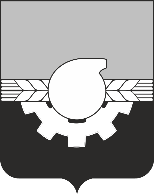 АДМИНИСТРАЦИЯ ГОРОДА КЕМЕРОВОПОСТАНОВЛЕНИЕ от 31.03.2023 № 1017Об установлении публичного сервитутаВ соответствии со ст. ст. 5, 23, 39.37 Земельного кодекса Российской Федерации, ст.16 Федерального закона от 06.10.2003 № 131-ФЗ «Об общих принципах организации местного самоуправления в Российской Федерации»,        ст. 45 Устава города Кемерово, на основании ходатайства ОАО «СКЭК» (ОГРН 1084205006600, ИНН 4205153492) и учитывая договор о подключении (технологическом присоединении) к централизованной системе холодного водоснабжения ОАО «СКЭК» от 13.07.2021  №  809в:1.Установить публичный сервитут в отношении земельных участков с кадастровыми номерами 42:24:0501002:9935, 42:24:0000000:3766, 42:24:0501002:9241, 42:24:0000000:3697, категория земель - земли населенных пунктов, площадью 3351 кв. м, и земель в кадастровом квартале                                     № 42:24:0501002, площадью 1113 кв. м, в целях строительства  водопровода для подключения к централизованной системе холодного водоснабжения Музейного комплекса (Филиал ФГБУК «Государственный Русский музей»), Театра оперы и балета (950 мест), Киноконцертного комплекса («Кузбасский центр искусств» с универсальным залом и концертным залом) в границах: ул. Красноармейская - ул. Мичурина - просп. Советский, Кемеровская область - Кузбасс, Кемеровский городской округ, город Кемерово, на срок 10 лет:1.1. Использование земельного участка, предусмотренного п. 1 настоящего постановления, в соответствии с его разрешенным использованием будет невозможно или существенно затруднено в связи с осуществлением деятельности, для которой устанавливается публичный сервитут, на срок 15 месяцев.1.2. Порядок установления зоны с особыми условиями использования территорий и содержание ограничения прав на земельные участки в границах таких зон утверждены приказом Минстроя России от 27.12.2021 № 1016/пр               «Об утверждении СП 31.13330.2021 «СНиП 2.04.02-84* Водоснабжение. Наружные сети и сооружения», «СП 31.13330.2021 Свод правил. Водоснабжение. Наружные сети и сооружения. СНиП 2.04.02-84*», приказом Минстроя России от 25.12.2018 № 860/пр «Об утверждении СП 32.13330.2018 «СНиП 2.04.03-85 Канализация. Наружные сети и сооружения»,                                «СП 32.13330.2018. Свод правил. Канализация. Наружные сети и сооружения. СНиП 2.04.03-85», приказом Минстроя России от 30.12.2016 № 1034/пр                    «Об утверждении СП 42.13330 «СНиП 2.07.01-89* Градостроительство. Планировка и застройка городских и сельских поселений», «СП 42.13330.2016. Свод правил. Градостроительство. Планировка и застройка городских и сельских поселений. Актуализированная редакция СНиП 2.07.01- 89*».2. Утвердить границы публичного сервитута согласно схеме расположения границ публичного сервитута.3. ОАО «СКЭК» как обладателю публичного сервитута:3.1. Внести плату за публичный сервитут единовременным платежом не позднее 6 месяцев со дня принятия настоящего постановления.3.2. Размер платы за публичный сервитут определен в приложении к настоящему постановлению.3.3.	Выполнение строительно-монтажных работ по объекту «Строительство водопровода для подключения к централизованной системе холодного водоснабжения Музейного комплекса (Филиал ФГБУК «Государственный Русский музей»), Театра оперы и балета (950 мест), Киноконцертного комплекса («Кузбасский центр искусств» с универсальным залом и концертным залом) в границах: ул. Красноармейская - ул. Мичурина - просп. Советский, Кемеровская область - Кузбасс, Кемеровский городской округ» осуществляется до 01.07.2024.3.4.  Права и обязанности обладателя публичного сервитута:3.4.1. Обладатель публичного сервитута обязан:-  своевременно внести плату за публичный сервитут в порядке и размерах, установленных п. п. 3.1, 3.2 настоящего пункта;- привести земельный участок в состояние, пригодное для его использования в соответствии с разрешенным использованием, в срок не позднее чем три месяца после завершения строительства, капитального или текущего ремонта, реконструкции, эксплуатации, консервации, сноса инженерного сооружения, для размещения которого был установлен публичный сервитут.3.4.2. Обладатель публичного сервитута вправе:- приступить к осуществлению публичного сервитута после внесения платы за публичный сервитут;- до окончания публичного сервитута обратиться с ходатайством об установлении публичного сервитута на новый срок.  4. Комитету по работе со средствами массовой информации                   администрации города Кемерово (А.И. Боташева) в течение пяти рабочих дней со дня принятия настоящего постановления обеспечить официальное опубликование настоящего постановления и разместить настоящее постановление на официальном сайте администрации города Кемерово в информационно-телекоммуникационной сети «Интернет».  5. Управлению архитектуры и градостроительства (А.В. Кондратьев) в течение пяти рабочих дней со дня принятия решения обеспечить направление копии настоящего постановления:   - в Управление Федеральной службы государственной регистрации, кадастра и картографии по Кемеровской области - Кузбассу;      -   ОАО «СКЭК».6. Контроль за исполнением настоящего постановления возложить на   первого заместителя Главы города В.П. Мельника.Глава города 		                                                                        Д.В. Анисимов                                                                 ПРИЛОЖЕНИЕ     к постановлению администрациигорода Кемерово     от31.03.2023 №1017Расчет платы за публичный сервитут на 2023 годобладатель сервитута: ОАО «СКЭК»Итого за 10 (десять) лет – 16717,60 руб.Расчетные начисления по плате за публичный сервитут01.10.2023 -16717,60   руб.Указанный платеж производится не позднее 01.10.2023 - 16717,60 руб.Получатель: ИНН: 4207023869 КПП 420545006 УФК по Кемеровской области – Кузбассу (Управление городского развития администрации города Кемерово, л/с 04393249780)Казначейский счет: 03100643000000013900Единый казначейский счет: 40102810745370000032Банк получателя: ОТДЕЛЕНИЕ КЕМЕРОВО БАНКА РОССИИ//УФК по Кемеровской области – Кузбассу, г КемеровоБИК банка: 013207212Код ОКТМО: 32701000КБК: 917 111 05420 04 0000 120Назначение земельного участка Кадастровый номер (квартал) земельных участков, в отношении которых устанавливается публичный сервитутКадастровая стоимость земельных участков, в отношении которых устанавливается публичный сервитут (п.5 ст.39.46 Земельного кодекса РФ) / Средний показатель кадастровой стоимости земельных участков, в отношении которых устанавливается публичный сервитут (руб. за кв. м)(п.5 ст.39.46 Земельного кодекса РФ)Площадь частей земельного участка, в отношении которых устанавливается публичный сервитут (кв. м)Площадь земельного участка (кв. м)Процент от кадастровой стоимости (п.4 ст.39.46 Земельного  кодекса РФ) Годовая плата за публичный сервитут (руб.)Назначение земельного участка Кадастровый номер (квартал) земельных участков, в отношении которых устанавливается публичный сервитутКадастровая стоимость земельных участков, в отношении которых устанавливается публичный сервитут (п.5 ст.39.46 Земельного кодекса РФ) / Средний показатель кадастровой стоимости земельных участков, в отношении которых устанавливается публичный сервитут (руб. за кв. м)(п.5 ст.39.46 Земельного кодекса РФ)Площадь частей земельного участка, в отношении которых устанавливается публичный сервитут (кв. м)Площадь земельного участка (кв. м)Процент от кадастровой стоимости (п.4 ст.39.46 Земельного  кодекса РФ) Годовая плата за публичный сервитут (руб.)Назначение земельного участка Кадастровый номер (квартал) земельных участков, в отношении которых устанавливается публичный сервитутКадастровая стоимость земельных участков, в отношении которых устанавливается публичный сервитут (п.5 ст.39.46 Земельного кодекса РФ) / Средний показатель кадастровой стоимости земельных участков, в отношении которых устанавливается публичный сервитут (руб. за кв. м)(п.5 ст.39.46 Земельного кодекса РФ)Площадь частей земельного участка, в отношении которых устанавливается публичный сервитут (кв. м)Площадь земельного участка (кв. м)Процент от кадастровой стоимости (п.4 ст.39.46 Земельного  кодекса РФ) Годовая плата за публичный сервитут (руб.)Назначение земельного участка Кадастровый номер (квартал) земельных участков, в отношении которых устанавливается публичный сервитутКадастровая стоимость земельных участков, в отношении которых устанавливается публичный сервитут (п.5 ст.39.46 Земельного кодекса РФ) / Средний показатель кадастровой стоимости земельных участков, в отношении которых устанавливается публичный сервитут (руб. за кв. м)(п.5 ст.39.46 Земельного кодекса РФ)Площадь частей земельного участка, в отношении которых устанавливается публичный сервитут (кв. м)Площадь земельного участка (кв. м)Процент от кадастровой стоимости (п.4 ст.39.46 Земельного  кодекса РФ) Годовая плата за публичный сервитут (руб.)Назначение земельного участка Кадастровый номер (квартал) земельных участков, в отношении которых устанавливается публичный сервитутКадастровая стоимость земельных участков, в отношении которых устанавливается публичный сервитут (п.5 ст.39.46 Земельного кодекса РФ) / Средний показатель кадастровой стоимости земельных участков, в отношении которых устанавливается публичный сервитут (руб. за кв. м)(п.5 ст.39.46 Земельного кодекса РФ)Площадь частей земельного участка, в отношении которых устанавливается публичный сервитут (кв. м)Площадь земельного участка (кв. м)Процент от кадастровой стоимости (п.4 ст.39.46 Земельного  кодекса РФ) Годовая плата за публичный сервитут (руб.)Назначение земельного участка Кадастровый номер (квартал) земельных участков, в отношении которых устанавливается публичный сервитутКадастровая стоимость земельных участков, в отношении которых устанавливается публичный сервитут (п.5 ст.39.46 Земельного кодекса РФ) / Средний показатель кадастровой стоимости земельных участков, в отношении которых устанавливается публичный сервитут (руб. за кв. м)(п.5 ст.39.46 Земельного кодекса РФ)Площадь частей земельного участка, в отношении которых устанавливается публичный сервитут (кв. м)Площадь земельного участка (кв. м)Процент от кадастровой стоимости (п.4 ст.39.46 Земельного  кодекса РФ) Годовая плата за публичный сервитут (руб.)Назначение земельного участка Кадастровый номер (квартал) земельных участков, в отношении которых устанавливается публичный сервитутКадастровая стоимость земельных участков, в отношении которых устанавливается публичный сервитут (п.5 ст.39.46 Земельного кодекса РФ) / Средний показатель кадастровой стоимости земельных участков, в отношении которых устанавливается публичный сервитут (руб. за кв. м)(п.5 ст.39.46 Земельного кодекса РФ)Площадь частей земельного участка, в отношении которых устанавливается публичный сервитут (кв. м)Площадь земельного участка (кв. м)Процент от кадастровой стоимости (п.4 ст.39.46 Земельного  кодекса РФ) Годовая плата за публичный сервитут (руб.)Назначение земельного участка Кадастровый номер (квартал) земельных участков, в отношении которых устанавливается публичный сервитутКадастровая стоимость земельных участков, в отношении которых устанавливается публичный сервитут (п.5 ст.39.46 Земельного кодекса РФ) / Средний показатель кадастровой стоимости земельных участков, в отношении которых устанавливается публичный сервитут (руб. за кв. м)(п.5 ст.39.46 Земельного кодекса РФ)Площадь частей земельного участка, в отношении которых устанавливается публичный сервитут (кв. м)Площадь земельного участка (кв. м)Процент от кадастровой стоимости (п.4 ст.39.46 Земельного  кодекса РФ) Годовая плата за публичный сервитут (руб.)Назначение земельного участка Кадастровый номер (квартал) земельных участков, в отношении которых устанавливается публичный сервитутКадастровая стоимость земельных участков, в отношении которых устанавливается публичный сервитут (п.5 ст.39.46 Земельного кодекса РФ) / Средний показатель кадастровой стоимости земельных участков, в отношении которых устанавливается публичный сервитут (руб. за кв. м)(п.5 ст.39.46 Земельного кодекса РФ)Площадь частей земельного участка, в отношении которых устанавливается публичный сервитут (кв. м)Площадь земельного участка (кв. м)Процент от кадастровой стоимости (п.4 ст.39.46 Земельного  кодекса РФ) Годовая плата за публичный сервитут (руб.)Строительство  водопровода для подключения к централизован-ной системе холодного водоснабжения Музейного комплекса (Филиал ФГБУК «Государствен-ный Русский музей»), Театра оперы и балета (950 мест), Киноконцерт-ного комплекса («Кузбасский центр искусств» с универсальным залом и концертным залом) в границах: ул. Красноармейс-кая - ул. Мичурина - просп. Советский, Кемеровская область-Кузбасс, Кемеровский городской округ, город Кемерово.42:24:0501002:99353 620 854,78622 183,000,0110,28Строительство  водопровода для подключения к централизован-ной системе холодного водоснабжения Музейного комплекса (Филиал ФГБУК «Государствен-ный Русский музей»), Театра оперы и балета (950 мест), Киноконцерт-ного комплекса («Кузбасский центр искусств» с универсальным залом и концертным залом) в границах: ул. Красноармейс-кая - ул. Мичурина - просп. Советский, Кемеровская область-Кузбасс, Кемеровский городской округ, город Кемерово.42:24:0000000:37661545,8323019 290,000,0135,55Строительство  водопровода для подключения к централизован-ной системе холодного водоснабжения Музейного комплекса (Филиал ФГБУК «Государствен-ный Русский музей»), Театра оперы и балета (950 мест), Киноконцерт-ного комплекса («Кузбасский центр искусств» с универсальным залом и концертным залом) в границах: ул. Красноармейс-кая - ул. Мичурина - просп. Советский, Кемеровская область-Кузбасс, Кемеровский городской округ, город Кемерово.42:24:0501002:9241238 124 242,72282663 176,00  0,011065,18Строительство  водопровода для подключения к централизован-ной системе холодного водоснабжения Музейного комплекса (Филиал ФГБУК «Государствен-ный Русский музей»), Театра оперы и балета (950 мест), Киноконцерт-ного комплекса («Кузбасский центр искусств» с универсальным залом и концертным залом) в границах: ул. Красноармейс-кая - ул. Мичурина - просп. Советский, Кемеровская область-Кузбасс, Кемеровский городской округ, город Кемерово.42:24:0000000:36971 628 436,81                    23319 201,00         0,01          1,98 Строительство  водопровода для подключения к централизован-ной системе холодного водоснабжения Музейного комплекса (Филиал ФГБУК «Государствен-ный Русский музей»), Театра оперы и балета (950 мест), Киноконцерт-ного комплекса («Кузбасский центр искусств» с универсальным залом и концертным залом) в границах: ул. Красноармейс-кая - ул. Мичурина - просп. Советский, Кемеровская область-Кузбасс, Кемеровский городской округ, город Кемерово.42:24:05010025020,361113-0,01558,77Строительство  водопровода для подключения к централизован-ной системе холодного водоснабжения Музейного комплекса (Филиал ФГБУК «Государствен-ный Русский музей»), Театра оперы и балета (950 мест), Киноконцерт-ного комплекса («Кузбасский центр искусств» с универсальным залом и концертным залом) в границах: ул. Красноармейс-кая - ул. Мичурина - просп. Советский, Кемеровская область-Кузбасс, Кемеровский городской округ, город Кемерово.ИТОГО ГОДОВАЯ ПЛАТА ЗА ПУБЛИЧНЫЙ СЕРВИТУТ:ИТОГО ГОДОВАЯ ПЛАТА ЗА ПУБЛИЧНЫЙ СЕРВИТУТ:ИТОГО ГОДОВАЯ ПЛАТА ЗА ПУБЛИЧНЫЙ СЕРВИТУТ:ИТОГО ГОДОВАЯ ПЛАТА ЗА ПУБЛИЧНЫЙ СЕРВИТУТ:ИТОГО ГОДОВАЯ ПЛАТА ЗА ПУБЛИЧНЫЙ СЕРВИТУТ:ИТОГО ГОДОВАЯ ПЛАТА ЗА ПУБЛИЧНЫЙ СЕРВИТУТ:   1671,76